Zał. nr 1OPIS PRZEDMIOTU ZAMÓWIENIA-SPRZĘT KASYNOWY, KLUBOWY , ŚWIETLICOWYTERMIN REALIZACJI -   60  dni od podpisania umowyKOLOR WYBARWIENIA PŁYTY – wiśnia1. Fotel klubowy drewniany WP3-3		                                             28 szt.wymiary: 930x640x790 mm  (wys. szer. gł. )Fotel klubowy drewniany na nieuginającym się stelażu. Stelaż wykonany                                z wielowarstwowej sklejki bukowej gięto-klejonej w kolorze wiśnia.Siedzisko i oparcie pokryte gąbką  i tkaniną tapicerską meblową - kolor do uzgodnienia  z zamawiającym.Znakować pod spodem na środku numerem katalogowym  WP3-3 -20 oraz naklejką z nazwą firmy dostawcy i kodem kreskowym wyrobu.Przykładowy widok oczekiwanego fotela klubowego drewnianego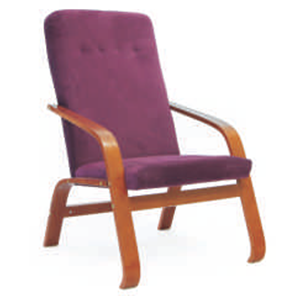 2. Stolik pod RTV  WP3-33                                                                               10 szt.w kolorze:  wiśniawymiary : 760x750x530mm. (wys. szer.  gł.)Wysokość stolika liczona łącznie ze ślizgaczami.Stolik wykonany z  płyty wiórowej obustronnie laminowanej  o gr. 18mm natomiast blat gr. 25 mm. Wszystkie  krawędzie  laminowane  okleiną  ABS  0,5 mm  a  blat  okleiną  ABS gr. 2mm o kolorystyce  zgodnej  z zastosowaną płytą. Tylna ścianka wykonana z płyty wiórowej laminowanej o gr. 18mm w kolorze zastosowanej płyty.Drzwiczki mocowane na 2 zawiasach puszkowych metalowych nawierzchniowych samodomykających  < 110° Ø 35 mm.Do drzwiczek mocowany uchwyt chromowany  dwupunktowy o rozstawie 96 mm.Wewnątrz stolika półka osadzona na czterech wspornikach metalowych.Na boku z prawej strony od góry znakować numerem katalogowym   WP3-33-20 oraz naklejka  z nazwą firmy dostawcy i kodem kreskowym wyrobu..Przykładowy widok oczekiwanego stolika pod RTV3. Stół  kasynowy na mp.   WP 3-35		        154 szt.Wymiary  stołu: wys. 760mmwymiary blatu: 800x800mm (blat w kolorze wiśnia)Blat stołu ma być wykonany z płyty meblowej wiórowej obustronnie laminowanej                       o gr. 18mm .  Obrzeża blatu należy okleinować okleiną ABS o gr. 2mm.Podstawa stołu ma być wykonana z kształtownika 25x25mm gr. ścianki 1,7- 2mm.Wzmocnienie stołu na wys. 650mm z kształtownika 20x20mm  o gr. ścianki 
1,5 - 2mm.Podstawa ma być pomalowana farbą proszkową w kolorze czarnym mat.Nogi stołu zakończyć stopkami z PCV.Łączenie elementów metalowych należy spawać na całym obwodzie.Znakować pod blatem numerem  katalogowym WP3-35–20 oraz naklejką z nazwą firmy dostawcy i kodem kreskowym wyrobu.Przykładowy widok oczekiwanego stołu kasynowego na mp.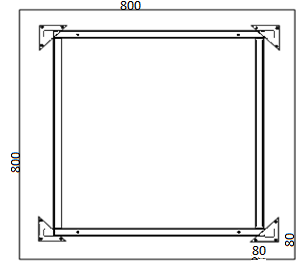 4. Stolik okolicznościowy – ława WP3-40                                                       20 szt.- w kolorze:  wiśniaWym. 1000x600x600mm (szer.gł.wys.) wykonany z płyty wiórowej  o gr. 18mm obustronnie laminowanej.Wszystkie  krawędzie  laminowane  okleiną  ABS  0,5mm  a  blat gr. 25mm okleinować  ABS gr. 2mm  o kolorystyce  zgodnej z zastosowaną płytą.Pod blatem znakować numerem katalogowym WP3-40-20 oraz naklejką z nazwą firmy dostawcy  i kodem kreskowym wyrobu.Przykładowy widok oczekiwanego stolika okolicznościowego - ławy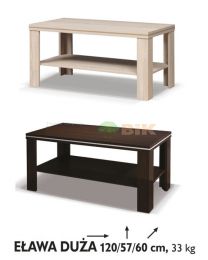 5. Regał biblioteczny metalowy, jednosegmentowy jednostronnyWP3-43  		                                   				       14 szt.Wymiary;. 2000x1000x300 mm(wys. x szer. x gł.)Podstawa (noga) regału wykonana z kształtownika zamkniętego o wym. 25x25x2mm                                   o długości 300mm, na obu końcach zamontowane stopki z możliwością regulacji regału                    w poziomie.Stelaż regału stanowią słupki pionowe wykonane z  ceownika perforowanego 
o gęstej perforacji z otworami umożliwiającymi  przekładanie półek regału co 50mm. Słupki wykonane z ceownika o wym. 25x25mm przymocowane na stałe do podstawy pod kątem 900Tylne części stelaża złączone krzyżowo prętem stalowym Ø 10mm w celu zapewnienia stabilności regału.Regał składa się z sześciu półek metalowych  dowolnie rozmieszczanych na stelażu.Półka regału o wym. 1000x250x25mm (dł. szer. gr.) zakończona z obu stron boczkami zabezpieczającymi z blachy stalowej  o wym. 210x170x2mm (wys. szer. gr.)  z  zaczepami mocowanymi  w słupkach pionowych regału.Regał malowany proszkowo w kolorze jasny popiel.Na boku z prawej strony od góry  znakować nr katalogowym  WP3-43-20 oraz naklejką                       z nazwą  firmy i kodem kreskowym wyrobu.Nogi każdego regału pakować w pojedynczych paczkach wraz z elementami mocującymi niezbędnymi do jego montażu (śruby, nakrętki, podkładki).- Do każdego egzemplarza dołączyć deklarację  zgodności na obciążenie eksploatacyjne  wytrzymałości  wg normy PN-88/M-78321.Przykładowy widok oczekiwanego regału bibliotecznego metalowego jednosegmentowego jednostronnego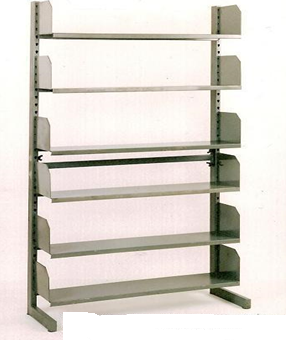 7. Stół  kasynowy  - składany  WP 3-28                                   20 szt.blat  w kolorze: wiśniawymiary: 760x800x1600mm (wys. szer.dł )- blat z płyty wiórowej obustronnie laminowanej gr. 18 mm na  stelażu metalowym- okleina  PCV gr. 2 mm  w kolorze  zastosowanej płyty- nogi metalowe zamocowane do stelaża z możliwością składania pod blat- stopki do poziomowania stołu- konstrukcja i nogi wykonana z profilu zamkniętego zapewniająca pełną stabilność stołu- elementy metalowe w kolorze czarnymPod blatem na ramie stołu znakować numerem katalogowym WP 3-28-20 oraz naklejką   z nazwą firmy dostawcy.Przykładowy widok oczekiwanego stołu kasynowego - składanego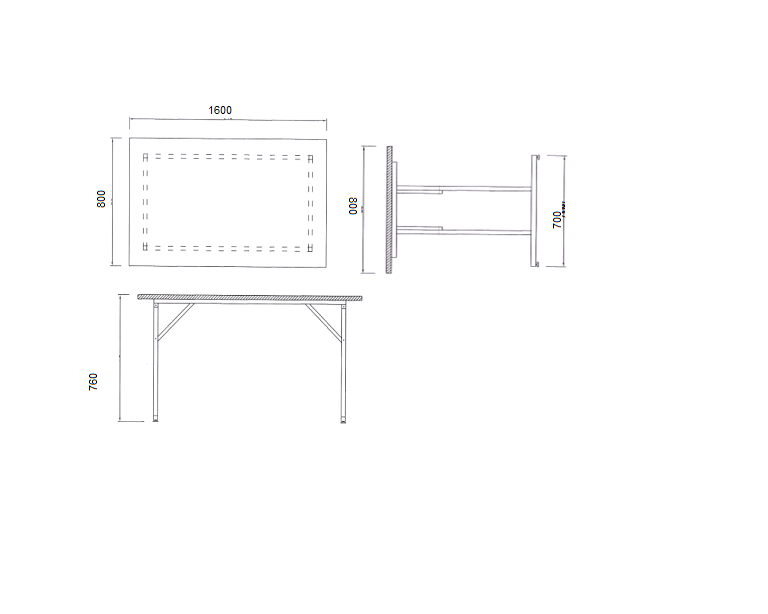 OGÓLNY OPIS WYKONANIA SPRZĘTU- Sprzęt  należy wykonać zgodnie z przedstawionym opisem  przedmiotu zamówienia wzorując się na przedstawionych zdjęciach i  rysunkach poglądowych.- Uchwyty, oraz ruchome elementy winny być przymocowane do  każdej sztuki  sprzętu od wewnątrz i zabezpieczone w czasie transportu przed otwieraniem, wypadaniem, uszkodzeniem.- Sprzedawca odpowiada za dostarczenie towaru wraz  rozładunkiem (tj. zdjęcie                        z  samochodu i ustawienie w magazynie na  wskazanym miejscu) w dniach od poniedziałku do czwartku  w godzinach od 800 do 1330.- Na fakturach oprócz ilości i ceny dodatkowo  należy umieścić dokładne   wymiary sprzętu oraz nr katalogowy WP.- O terminie dostawy należy powiadomić telefonicznie  z trzydniowym wyprzedzeniem  odbiorcę sprzętu  i  RZI w Krakowie.Podpisanie umowy odbywa się w siedzibie zamawiającego w terminie przez niego wyznaczonym.Dół formularzaWszędzie tam, gdzie Zamawiający posługuje się nazwami norm, sformułowanie takie    należy rozumieć jako wymaganie przywołanej normy lub normy równoważnej.wzór znakowania przedmiotu zamówienia( skala 1:1)WP 3-35-20Sprzęt należy znakować poprzez umieszczenie na nim: numer katalogowy, rok produkcji  oraz naklejkę z nazwą firmy producenta i kod kreskowy wyrobu  wg Decyzji nr 3/MON Ministra Obrony Narodowej z dnia 3 stycznia 2014r. w sprawie Wytycznych określających wymagania w zakresie znakowania kodem kreskowym wyrobów dostarczanych do resortu obrony narodowej.